СОВЕТ ДЕПУТАТОВ СЕЛЬСКОГО  ПОСЕЛЕНИЯМАЗЕЙСКИЙ  СЕЛЬСОВЕТДобринского муниципального районаЛипецкой области55-я сессия V-го созываРЕШЕНИЕ22.06.2020г.                                    с. Мазейка                                       № 199-рсО назначении выборов депутатов Совета депутатов сельского поселения Мазейский сельсовет Добринского муниципального района Липецкой области шестого созыва В связи с истечением срока полномочий Совета депутатов сельского поселения Мазейский сельсовет Добринского муниципального района Липецкой области пятого созыва, руководствуясь частями 1, 2, 11 статьи 12, частью 1 статьи 55 Закона Липецкой области «О выборах депутатов представительных органов муниципальных образований в Липецкой области», статьей 18 Устава сельского поселения Мазейский сельсовет, Совет депутатов сельского поселения Мазейский сельсовет  РЕШИЛ:  1. Назначить выборы депутатов Совета депутатов сельского поселения Мазейский сельсовет Добринского муниципального района Липецкой области шестого созыва на воскресенье 13 сентября 2020 года.  2. Выделить на подготовку и проведение выборов депутатов Совета депутатов сельского поселения Мазейский сельсовет Добринского муниципального района Липецкой области шестого созыва  денежные средства в сумме 120 (сто двадцать тысяч) рублей.  3. Опубликовать настоящее решение в районной газете «Добринские вести»  25 июня 2020 года.    4. Направить копию настоящего решения в управление Роскомнадзора по Липецкой области, Управление Министерства юстиции Российской Федерации по Липецкой области, избирательную комиссию Липецкой области, территориальную избирательную комиссию Добринского района не позднее чем через 5 дней со дня его принятия. Председатель Совета депутатов сельского поселения Мазейский сельсовет                                                        Н.И.Вильчак 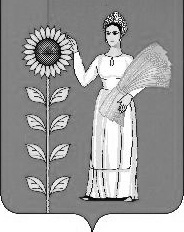 